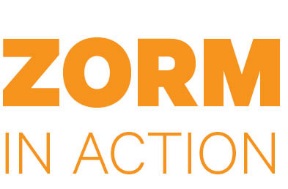 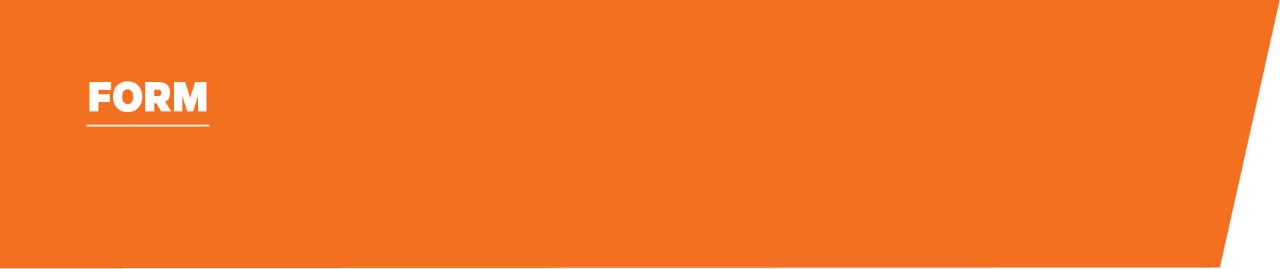   Incident investigation - 5 Whys Fill in the date, incident title, and the name of the investigator.  The Incident Number is generated when the incident is entered in to Risk Manager.Incident summary* Please note – the words in black print in the table above indicate the section in Risk Manager where the information is to be transferred5 WhysStart with the incident and ask ‘why’ it occurred. Make sure the answer is grounded in fact, then ask ‘why’ again.  Note - The number of times you need to ask ‘why’ may be greater or less than five.  Continue the process until you reach the contributing factor of the incident. Then you can identify an action that prevents the incident from recurring.Using the ICAM contributing factor table will be useful to help you identify the main contributing factor.Reference Only – to assist with determining Contributing factorBased on the evidence to hand, the use the following to determine the main contributing factor to the incident.Incident titleIncident no.Investigator’s nameIncident dateWhat happened?(Details of Incident*)What was done about it?(Immediate Actions*)What did the investigation find?(Refer to 5 Whys analysis below - Description of Findings*)How can we stop it happening again?(Summary of Recommendations*)What happened?How did you confirm why things happened?1	Why did this happen?2	Why did this happen?3	Why did this happen?4	Why did this happen?5	Why did this happen?Contributing FactorUsing the ICAM contributing factor table (provided as a reference below) will be useful to help you identify the main contributing factor.Corrective ActionsCorrective ActionsCorrective ActionsCorrective ActionsCorrective ActionsCorrective ActionsActions requiredActions requiredActions requiredActions requiredActions requiredActions requiredActionActionActionByWhen12345Investigation completed dateInvestigation completed dateInvestigation reviewed byContributing Factor CategoryContributing Factor CategoryFactorAbsent or failed defencesAbsent or failed defencesTask and Environmental ConditionsHuman factorsTask and Environmental ConditionsWorkplace factorsIndividual or team actionsIndividual or team actionsOrganisational factorsOrganisational factors